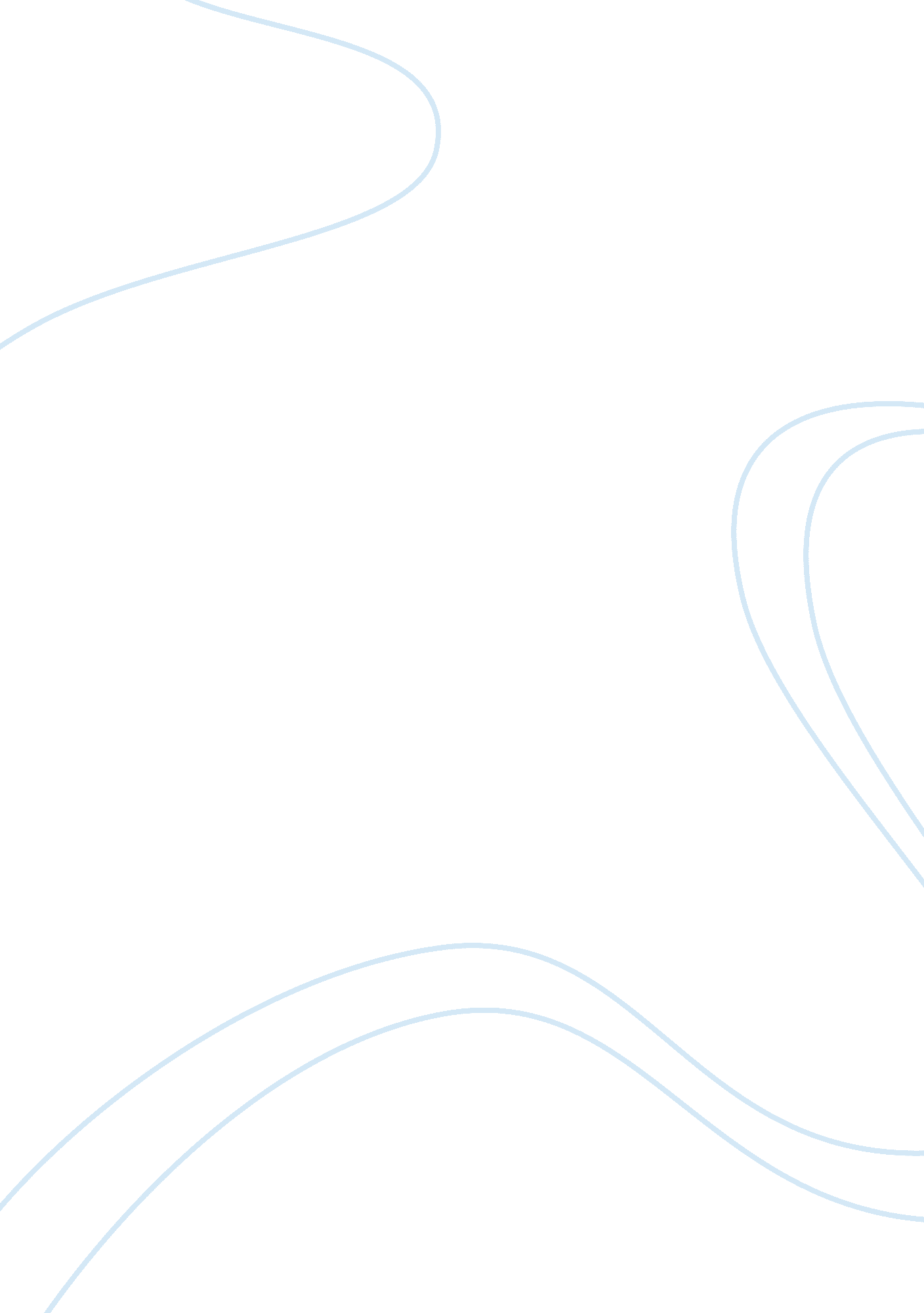 Blow enable the clients to decide the general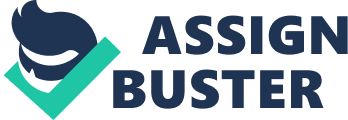 BLOWUP JACUZZI: A hot tub is anenormous tub or little pool overflowing with warmed water used forhydrotherapy, loosening up or please. Moreover, the water in a hot tub isn’tchanged with every use, however, is keptsterile using methodologies like those used for swimming pool sanitation. Hottubs are furthermore found at trademark hot springs; for this circumstance, thewater may be perilously hot and must be joined with cool water for an ensuredsoaking temperature. Another refinement among showers and hot tubs is that chemicalsand shampoos are not used as a piece of wet-gushed hot tubs in spite of the waythat they can be used as a piece of air-flowhot tubs. Hot tubs are commonly warmed using an electric or oil gas radiator, however, there isfurthermore submersible wood fire hot tub radiators, and daylight-based high temp water systems. Convincing assurance fundamentally improves the essentialness profitability ofa hot tub. There are a couple of unmistakable styles of hot tub assurance: acouple of makers fill the entire agency with foam, while others secure theunderside of the shell, inside the department, or both. Whichproduct to buy? Themost essential and the most usually made inquiry, when the client is purchasingsomething, is which item to purchase, in light of the fact that there is anawesome request of innovation when it demonstrates its check in the worldwidemarket. There are many organizations that make them. The items contrast basedon their qualities and their plans. There are a few organizations that make theitem and they debase the characteristics of their item just to diminish theoffering sum just to contend in the worldwide market with global organizations. In this situation, the purchaser faces a problem or perplexity and they wind upin a hard place to settle on a decision. To diminish the measure of disarrayone needs to confront while purchasing anything we have thought of certainarrangement of details that one must remember before purchasing any item tookafter by a couple of explored items in light of those particulars for you tomake it simpler for you to choose. For that reason, we have explored a portionof the best items and our audit depends on an arrangement of particulars.  Determinationsare the capacities and qualities that a gadget, machine or an item have. Details enable the clients to decide the general know-how of the item alongside giving a general thought regardingthe abilities. The first and the preeminent is the nature of the item that isbeing purchased. It enables the clients to decide the general solidness and theexecution of the item. An item with awesome quality materials won’t keep goingfor more yet will have an extraordinary execution too. Subsequently, a client should dependably check the nature ofsomething before getting it. The outline of an item has an immediateassociation with the identity of the dealer as nobody needs to purchase an itemwith a messy plan. Along these lines, onemust search for the required plan that must be appealing and minimized whileexperiencing the choices. Another imperative detail with regards to electricalgadgets or anything identified with it is the interface of the gadget. An itemwith a straightforward interface is superior to the item with an intricateinterface. Since utilizing s basic item is simple. Also, last yet the not theslightest is the guarantee of the item. The client must guarantee that the itemhe is purchasing is ensured as it decides the general believability of thedealer. Along these lines, the clientshould dependably search for items with guarantees on them.  Wehave surveys a portion of the best items for the clients to make it lessdemanding for them to pick the best of the items from the best organizationsthat offer strong items with great quality and in an extremely sensible cost. Intex77in PureSpa Portable Bubble Massage Spa Set: The built-in hard water treatment system makes watergentler on the skin for a soothingexperience An insulated cover and lock is included to minimize heat loss andprovides an added safety feature. Pure Spa provides simple maintenance with 2easy-to-replace filter cartridges for clean refreshing spa water. Click on thelink below to gather more details about the product. You can buy this productwithin the price range of $390 – $400! https://www. amazon. com/Intex-PureSpa-Portable-Bubble-Massage/dp/B00HHO0IEU/ref= sr_1_1? ie= UTF8&qid= 1511197092&sr= 8-1&keywords= blow+up+jacuzziColemanLay Z Spa Inflatable Hot Tub: Pamper yourself in relaxing heated water surroundedby soothing bubble jets. This product offers Easy to operate digital controlpanel, automatic start/stop timer-controlled heating system. You can buy thisproduct within the price range of $375 – $380! https://www. amazon. com/Coleman-Lay-Spa-Inflatable-Hot/dp/B00NB3P98G/ref= sr_1_3? ie= UTF8&qid= 1511197092&sr= 8-3&keywords= blow+up+jacuzziSaluSpaMiami AirJet Inflatable Hot Tub: If you want to have a relaxing weekend after quite arough week, you can have it all in this Miami air jet inflatable hot tub. It heatsup rapidly and it has its own water purifying systemto keep your water free from all thebacteria. You can buy this product within the price range of $300-$400! https://www. amazon. com/SaluSpa-Miami-AirJet-Inflatable-Hot/dp/B00HRT863U/ref= sr_1_2? ie= UTF8&qid= 1514017433&sr= 8-2&keywords= blow+up+jacuzziGoplus6 Person Portable Inflatable Hot Tub for Outdoor Jets Bubble Massage Spa Relaxingw/ Cover & Filter Cartridge Accessories Repair Kit: The Goplus Bubble Massage Spa gives basic upkeep asimple to swap channel cartridges forenduring pleasure for up to six individuals. A convey sack is accommodatedsimple stockpiling and transport. A swelling hose is incorporated for simpleexpansion. The Bubble Massage Spa enables you to spoil yourself in unwinding, warmed water encompassed by mitigating bubble planes. The simple to-utilizecontrol board on this garden hot tub initiates the 130 powerful air pocketplanes encompassing the inside of the spa for a reviving back rub. The inherenthard water treatment framework makes water gentler on the skin for a calming background. The warmingframework acclimates to fit your own temperature inclination permitting apeaceful spa encounter. Buy this product withinthe price range of $350 – $400! CONCLUSION: There is a gigantic assortment of items on the market. They contrast from each otherbased on their determinations, hence picking the best item is not simple andconceivable as the last say is the client. However, the clients must guaranteethat the items they are purchasing have extraordinary qualities and they shoulddependably check the particulars of theitem to be purchased. 